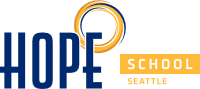 Preschool Summer Camp 2018Hope Lutheran’s Preschool Summer Camp offers families a wonderful opportunity for children to learn, grow, and have a lot of fun in a safe and positive environment. Students must have finished a Preschool 3 program and be age 4 by August 31, 2018. Summer Camp Schedule:Field Trip ScheduleWeek 1 (3 days) June 20-22: ART WEEKThur. Field Trip: Art Nest ($20.00) *Week 2 June 25-29: SCIENCE WEEKWed. Assembly: Reptile Man ($20.00) *Week 3 (4 days) July 2-6 (CLOSED JULY 4th): ANIMAL WEEKMon. Field Trip: Woodland Park Zoo ($20.00) *Week 4 July 9-13: SPORTS WEEKWed. Field Trip: Field Day ($20.00) *Week 5 July 16-20: DRAMA WEEKWed. Field Trip: Children’s Museum ($20.00) *        *The $20.00 Field Trip fee covers admission, gas, and parking if neededPreschool Summer Camp Pre-Pay FormCircle the actual days your child will be here. Changes can only be made before June 8th with written notice and with approval from Extended Care Staff. Payment InformationThere is a one-time registration fee of $25 per child, due upon sign up. Hope Summer Camp is a prepaid program and weeks 1 & 2 fees must be paid by June 1st 2018; weeks 3, 4, & 5 fees must be paid by July 2nd, 2018. Please use this form to reserve your child’s place in our program. Week 3: Camp is closed Wednesday, July 4th. Max rate for the week will be $260.00 (full) or $175.00 (half).Child’s Name:_________________________  Parent’s Name(s):______________________________Email: _______________________________   Phone Number: _______________________________For Office Use Only: Date of registration ____________	Registration Fee Paid: ______Payment by: Cash receipt # ______ Ck # ______ Total paid: $ ______Payment by: Cash receipt # ______ Ck # ______ Total paid: $ ______Total paid: $_______Typical weekly schedule:Open from 7:30AM to 5:30PM dailyMondays: Arts & CraftsTuesdays: Bikes and Boards: Bring your bike, tricycle, scooter and helmet.Wednesdays: Field Trip Thursdays: Science and cookingFridays: Water play & Movie Day: Students may wear water clothes for sprinkler time and water games. June 2018June 2018June 2018June 2018June 2018      July 2018      July 2018      July 2018      July 2018      July 2018MonTuesWedThursThursFriMon TuesWedThursFriFriWeek 1Week 12021FT21FT22   Week 32FT34566Week 2Week 2252627FT282829   Week 491011FT121313Week 5161718FT192020Tuition Rates (Full or Half Day Options)                                                    Full Day                     Half Day (9:00AM to 1:00PM)Tuition Rates (Full or Half Day Options)                                                    Full Day                     Half Day (9:00AM to 1:00PM)Tuition Rates (Full or Half Day Options)                                                    Full Day                     Half Day (9:00AM to 1:00PM)Full DayFull DayHalf Day (9:00AM to 1:00PM)Half Day (9:00AM to 1:00PM)Half Day (9:00AM to 1:00PM)Half Day (9:00AM to 1:00PM)Half Day (9:00AM to 1:00PM)Half Day (9:00AM to 1:00PM)Half Day (9:00AM to 1:00PM)5 Days Per Week                            $285                           $2005 Days Per Week                            $285                           $2005 Days Per Week                            $285                           $200$260$260$185$185$185$185$185$185$1854 Days Per Week                            $260                           $1754 Days Per Week                            $260                           $1754 Days Per Week                            $260                           $175$235$235$160$160$160$160$160$160$1603 Days Per Week                            $220                           $1453 Days Per Week                            $220                           $1453 Days Per Week                            $220                           $145$200$200$130$130$130$130$130$130$1302 Days Per Week                            $155                           $1152 Days Per Week                            $155                           $1152 Days Per Week                            $155                           $115$140$140$100$100$100$100$100$100$100Weeks 1-5Number of 5 day weeks x$285 (full) or $200 (half)=$______Number of 4 day weeks x$260 (full) or $175 (half)=$______Number of 3 day weeks x$220 (full) or $145 (half)=$______Number of 2 day weeks x$155 (full) or $115 (half)=$______Field Trip Fees$20 x ___=$______Registration Fee         $25 per child=$25Grand Total$_________